* - Using the picture from the book match the prepositional fronted adverbial to the main clause. 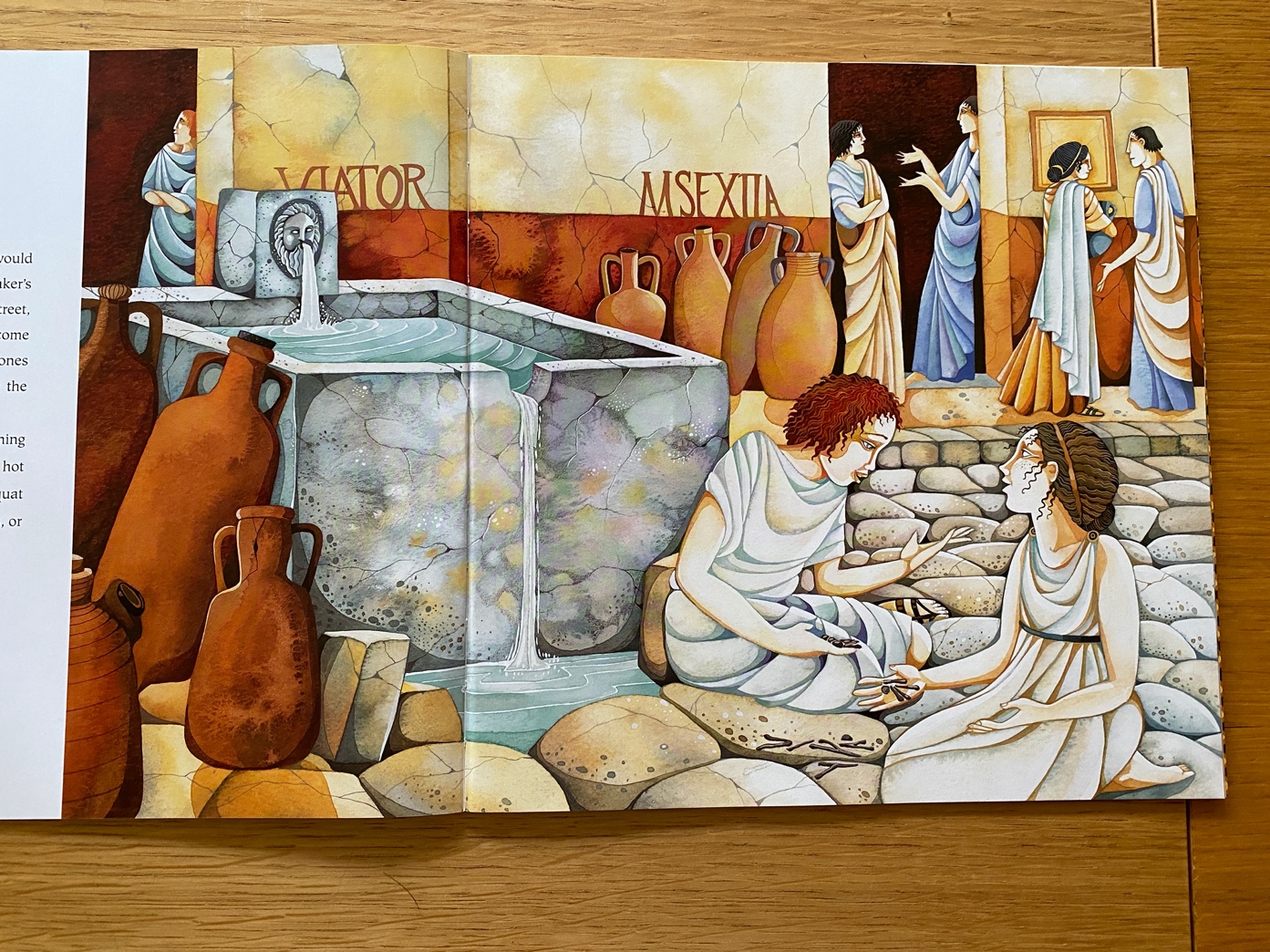 1Infront of the fountain,Afour large pots were placed.2In the doorway,Btwo ladies stood chatting.3In the middle of the wall,Cthe water poured out.4At the bottom of the fountain,Da lady stood with her arms folded.5Through the stone man’s mouth,Ea man and woman were talking6Behind the wall,Ftwo girls played jacks with old bones.7At the top of the steps,Gthe water crashed onto the rocks below.